KARTA PRZEDMIOTU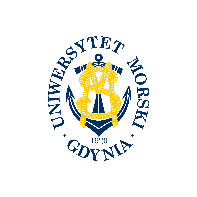 UNIWERSYTET MORSKI W GDYNIWydział Zarządzania i Nauk o Jakości 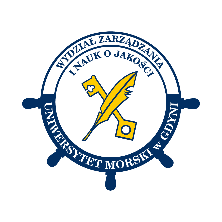 Kod przedmiotuNazwa przedmiotuw jęz. polskimŻYWIENIE A JAKOŚĆ ŻYCIAKod przedmiotuNazwa przedmiotuw jęz. angielskimNUTRITION AND QUALITY OF LIFEKierunekInżynieria JakościSpecjalnośćprzedmiot kierunkowyPoziom kształceniastudia pierwszego stopnia Forma studiówstacjonarneProfil kształceniaogólnoakademickiStatus przedmiotuwybieralnyRygorzaliczenie z ocenąSemestr studiówLiczba punktów ECTSLiczba godzin w tygodniuLiczba godzin w tygodniuLiczba godzin w tygodniuLiczba godzin w tygodniuLiczba godzin w semestrzeLiczba godzin w semestrzeLiczba godzin w semestrzeLiczba godzin w semestrzeSemestr studiówLiczba punktów ECTSWCLPWCLPIII2115Razem w czasie studiówRazem w czasie studiówRazem w czasie studiówRazem w czasie studiówRazem w czasie studiówRazem w czasie studiów15151515Wymagania w zakresie wiedzy, umiejętności i innych kompetencjiPodstawowa wiedza z zakresu biologii, chemii oraz nauk społecznych.Cele przedmiotuCelem przedmiotu jest poszerzenie wiedzy studenta w zakresie żywienia człowieka i wieloaspektowości zagadnienia jakim jest prawidłowy styl życia. Pokazanie jak żywieniowo można wpływać na masą ciała, samopoczucie oraz ogólnopojęte zdrowie w kontekście zarządzania jakością życia.Osiągane efekty uczenia się dla przedmiotu (EKP)Osiągane efekty uczenia się dla przedmiotu (EKP)Osiągane efekty uczenia się dla przedmiotu (EKP)SymbolPo zakończeniu przedmiotu student:Odniesienie do kierunkowych efektów uczenia sięEKP_01zna podstawowe składniki odżywcze i ich funkcje w organizmie człowieka oraz rozpoznaje funkcje żywności i żywienia.NK_W01, NK_U03, NK_K03EKP_02dostrzega funkcjonalność zaleceń żywieniowych w kontekście użyteczności w życiu codziennym.NK_W03, NK_U02, NK_U11, NK_K03EKP_03rozumie biologiczne uwarunkowania funkcjonowania wybranych układów organizmu człowieka.NK_W02, NK_U03EKP_04potrafi wskazać problemy i wyzwania żywienia człowieka dla człowieka nowożytnego.NK_W05, NK_U02, NK_U11, NK_K03EKP_05wykorzystuje zdobyte informacje dla poprawienia własnej kondycji fizycznej i psychicznej.NK_W03, NK_U01, NK_U03, NK_K03Treści programoweLiczba godzinLiczba godzinLiczba godzinLiczba godzinOdniesienie do EKPTreści programoweWCLPOdniesienie do EKPWieloaspektowość funkcji żywienia i żywności – funkcja biologiczna, społeczna, psychologiczna oraz kulturowa3EKP_01, EKP_02Żywienie a stres psychiczny.2EKP_03, EKP_04, EKP_5Żywienie a zegar dobowy.2EKP_03, EKP_04, EKP_5Żywienie a sen.2EKP_03, EKP_04, EKP_5Żywienie a programowanie społeczne.2EKP_03, EKP_04, EKP_5Żywienie a ochrona klimatu.2EKP_03, EKP_04, EKP_05Żywienie a system ochrony zdrowia.2EKP_02, EKP_05Łącznie godzin15Metody weryfikacji efektów uczenia się dla przedmiotuMetody weryfikacji efektów uczenia się dla przedmiotuMetody weryfikacji efektów uczenia się dla przedmiotuMetody weryfikacji efektów uczenia się dla przedmiotuMetody weryfikacji efektów uczenia się dla przedmiotuMetody weryfikacji efektów uczenia się dla przedmiotuMetody weryfikacji efektów uczenia się dla przedmiotuMetody weryfikacji efektów uczenia się dla przedmiotuMetody weryfikacji efektów uczenia się dla przedmiotuMetody weryfikacji efektów uczenia się dla przedmiotuSymbol EKPTestEgzamin ustnyEgzamin pisemnyKolokwiumSprawozdanieProjektPrezentacjaZaliczenie praktyczneInneEKP_01XEKP_02XEKP_03XEKP_04XEKP_05XKryteria zaliczenia przedmiotuZaliczenie przedmiotu – prawidłowa odpowiedź na 2 z 3 zadanych przez prowadzącego pytań (pula 20 pytań łącznie).Nakład pracy studentaNakład pracy studentaNakład pracy studentaNakład pracy studentaNakład pracy studentaNakład pracy studentaForma aktywnościSzacunkowa liczba godzin przeznaczona na zrealizowanie aktywnościSzacunkowa liczba godzin przeznaczona na zrealizowanie aktywnościSzacunkowa liczba godzin przeznaczona na zrealizowanie aktywnościSzacunkowa liczba godzin przeznaczona na zrealizowanie aktywnościSzacunkowa liczba godzin przeznaczona na zrealizowanie aktywnościForma aktywnościWCLLPGodziny kontaktowe15Czytanie literatury20Przygotowanie do zajęć ćwiczeniowych, laboratoryjnych, projektowychPrzygotowanie do egzaminu, zaliczenia14Opracowanie dokumentacji projektu/sprawozdaniaUczestnictwo w zaliczeniach i egzaminach4Udział w konsultacjach 7Łącznie godzin60Sumaryczna liczba godzin dla przedmiotu6060606060Sumaryczna liczba punktów ECTS dla przedmiotu22222Liczba godzinLiczba godzinLiczba godzinECTSECTSObciążenie studenta związane z zajęciami praktycznymiObciążenie studenta na zajęciach wymagających bezpośredniego udziału nauczycieli akademickich26262611Literatura podstawowaBrzozowski T. (red.), Konturek. Fizjologia człowieka, Wyd. Edra Urban & Partner, Wrocław 2019Kowalska ME, Kalinowski P, Bojakowska U. Elements of health literacy as a tool for health promotion. Journal of Education, Health and Sport. 2017;7(9):439-445.Kraus H., Fizjologia żywienia, Wyd. PZWL, Warszawa 2019Sapolsky R.M., Dlaczego zebry nie mają wrzodów?, Wyd. PWN, Warszawa 2010Mate G.. Kiedy ciało mówi nie. Koszty ukrytego stresu. Wyd. Czarna Owca, Warszawa 2022Vetulani J., Mazurek M., Wierzchowski M., Sen Alicji czyli jak działa mózg, Wyd. Mando, Kraków2017Zarrella D., Social media marketing book., Wyd. O’Reilly Media Inc. USA, 2009Lappe A., McKibben B., Diet for the hot planet: Climate Crisis at the End of Your fork and what you can do about it. Wyd. Bloomsbury Publishing, 2010Gawęcki J., Roszkowski W., Żywienie człowieka a zdrowie publiczne. Tom 3, Wyd. PWN, Warszawa 2021https://eatforum.org/eat-lancet-commission/eat-lancet-commission-summary-report/Literatura uzupełniającaTahara  Y., Shibata S., Chronobiology and nutrition. Neuroscience 2013; 253:78-88Potter G., Cade J., Grant, P., Hardie, L., Nutrition and the circadian system. British Journal of Nutrition 2016; 116(3), 434-442Asher G., Sassone-Corsi P., Time and Food: the Intimate Interplay between Nutrition, Metabolism, and the Circadian Clock. Cell 2015; 161:84-92Darwall-Smith H., The science of Sleep: stop chasing  a good  night’s sleep and let it find you, Wyd. Dorling Kindersley Ltd. 2021Osoba odpowiedzialna za przedmiotOsoba odpowiedzialna za przedmiotdr Katarzyna MironiukKZJPozostałe osoby prowadzące przedmiotPozostałe osoby prowadzące przedmiot